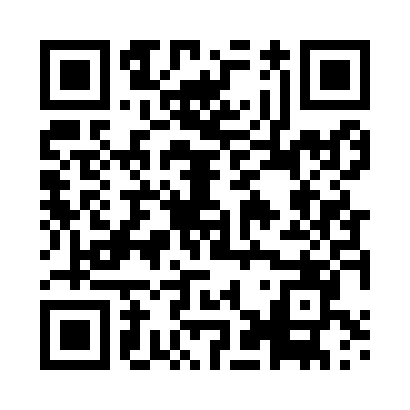 Prayer times for Monteza, PortugalMon 1 Apr 2024 - Tue 30 Apr 2024High Latitude Method: Angle Based RulePrayer Calculation Method: Muslim World LeagueAsar Calculation Method: HanafiPrayer times provided by https://www.salahtimes.comDateDayFajrSunriseDhuhrAsrMaghribIsha1Mon5:467:161:356:057:559:202Tue5:447:151:356:067:569:223Wed5:427:131:356:077:579:234Thu5:417:121:356:077:589:245Fri5:397:101:346:087:599:256Sat5:377:091:346:088:009:267Sun5:357:071:346:098:019:278Mon5:347:061:336:108:029:289Tue5:327:041:336:108:039:3010Wed5:307:031:336:118:049:3111Thu5:287:011:336:118:059:3212Fri5:277:001:326:128:069:3313Sat5:256:581:326:128:079:3414Sun5:236:571:326:138:089:3615Mon5:216:551:326:148:089:3716Tue5:206:541:316:148:099:3817Wed5:186:531:316:158:109:3918Thu5:166:511:316:158:119:4119Fri5:146:501:316:168:129:4220Sat5:136:481:316:168:139:4321Sun5:116:471:306:178:149:4422Mon5:096:461:306:178:159:4623Tue5:086:441:306:188:169:4724Wed5:066:431:306:188:179:4825Thu5:046:421:306:198:189:5026Fri5:036:411:296:198:199:5127Sat5:016:391:296:208:209:5228Sun4:596:381:296:208:219:5329Mon4:586:371:296:218:229:5530Tue4:566:361:296:218:239:56